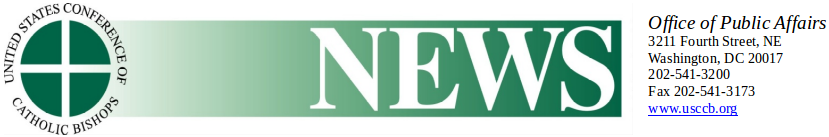 Colecta anual ayuda a las comunidades religiosas a solucionar el déficit para la jubilaciónNoviembre 8, 2018WASHINGTON -- La colecta anual nacional del Fondo para la Jubilación de Religiosos se llevará a cabo en la mayoría de las parroquias católicas de EE.UU. del 8 al 9 de diciembre. En su 31er año la colecta es coordinada por la Oficina Nacional para la Jubilación de Religiosos (NRRO, sigla en inglés). La recaudación se distribuye a las comunidades religiosas elegibles para ayudar a financiar los gastos de jubilación y de atención a la salud de los miembros mayores. Se benefician unos 31,000 hermanos, hermanas y sacerdotes católicos de órdenes religiosas ancianos. Los obispos católicos de EE. UU. iniciaron la colecta nacional en 1988 para ayudar a resolver la carencia significativa de financiación para la jubilación de las comunidades religiosas de EE. UU. Aproximadamente el 94 por ciento de los donativos apoya directamente a los religiosos ancianos y a sus congregaciones. Los donativos a la colecta de 2017 llegaron a un poco más de $28 millones, y la NRRO distribuyó $25 millones a 360 comunidades religiosas en todo el país. Las comunidades utilizan estos fondos para reforzar los ahorros para su jubilación y subsidiar necesidades tales como medicamentos y cuidados de enfermería. En el curso del año se asignaron fondos adicionales para ayudar a las comunidades con necesidades vitales y brindar recursos que se utilicen en planear para la jubilación y cuidar a los ancianos. "Desde que la colecta comenzó, los católicos han donado más de $844 millones para apoyar a las comunidades religiosas en el cuidado de sus miembros ancianos", dijo la Hermana de la Presentación Stephanie Still, directora ejecutiva de NRRO. "Nos sentimos honrados y profundamente agradecidos por esta generosidad". A pesar del continuo apoyo a la colecta anual, la necesidad sigue siendo grande. Durante cada uno de los últimos 10 años, el costo total de la atención médica para las religiosas y los religiosos ancianos fue más de $1 mil millones. Al mismo tiempo, muchas comunidades religiosas carecen de ahorros para su jubilación suficientes porque los miembros ancianos sirvieron a cambio de poca o ninguna remuneración. Una baja compensación en el pasado también tiene un impacto en los ingresos actuales. Según datos de la NRRO, el beneficio anual promedio del Seguro Social para un religioso es de $6,453.45. Además de la asistencia financiera directa, los ingresos de la colecta garantizan programas para ayudar a las comunidades religiosas a prepararse para las necesidades a largo plazo. Los programas especiales ofrecen apoyo fiscal y personalizado para las comunidades con fuerte escasez de fondos. La asociación con diversas organizaciones maximiza el impacto de los donativos al brindar herramientas para mejorar el cuidado de ancianos y aprovechar mejor el dinero de la jubilación. Por ejemplo, junto con el Avila Institute of Gerontology, la NRRO ofrece una serie de seminarios en línea gratuitos sobre temas relacionados con las personas de edad avanzada. En 2017, fondos de la Conrad N. Hilton Foundation garantizaron la creación de videos en línea para promover la planificación eficaz de los bienes raíces. “Gracias a la colecta anual, podemos ofrecer una gama de recursos para ayudar a que las comunidades religiosas satisfagan sus necesidades inmediatas, mejoren el cuidado de los ancianos y planifiquen para el futuro”, dijo la hermana Still. Para más información, visite www.retiredreligious.org.---Palabras claves: Oficina Nacional de Jubilación para Religiosos, NRRO, jubilación, los obispos de EE. UU., cuidado de ancianos, hermana Stephanie Still, USCCB, Conferencia de obispos católicos de Estados Unidos, Colecta Nacional### Contacto para los medios de comunicación:Judy Keane202-541-3200